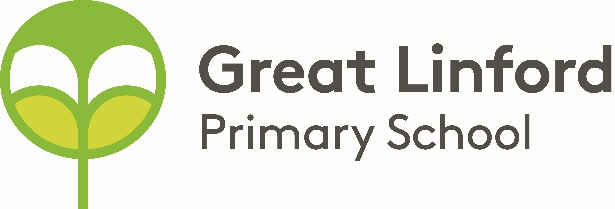 MEDICAL INFORMATION FORM AND PARENTAL CONSENTDear Parent/GuardianIn order for us to provide the appropriate level of care for your child whilst at the New Barn Field Centre Residential Trip, please complete the questions below and return to us as soon as possible. If you wish to discuss any matters further, please do not hesitate to contact the School Office to arrange an appointment. Alternatively, please speak to your child’s class teacher.Tara LovelockHeadteacherChild’s Full Name : _______________________________________________________________I consent to my child taking part in the above trip including an overnight stay of 3 nights leaving on Monday 18th July 2022 and returning on Thursday 21st July 2022.I accept that the School reserves the right to send my child home at our expense if they jeopardise their safety, the safety of others or the good name of the School. I have been made aware of the activities to be undertaken and confirm that my child is in good health and I consider him/her fit to participate. In the event of accident or illness whilst away from home, I consent to any medical treatment which may be considered necessary to be given by a qualified medical practitioner.Signed : Parent/Guardian _____________________     Date:_________________               Print Name :       _____________________________________________Emergency Contact InformationPlease provide emergency contact names and telephone numbers of people who will be available during the trip. If we cannot contact you on the first number we will use the next contact on your list.Name: ……………………………….……….     Tel: ……………………………………Relationship: ………………………………...Name: ……………………………….……….     Tel: ……………………………………Relationship: ………………………………...Name: ……………………………….……….     Tel: ……………………………………Relationship: ………………………………...Medical InformationAny medical conditions, recurrent illness or allergies? (e.g. asthma, migraine, etc)_____________________________________________________________________________________________________________________________________________________________________________________________________________________________________________Details of any medication that needs to be taken during the trip (All medication will need to be handed in to the School on the morning of the trip to be recorded, stored and dispensed by a responsible adult) _____________________________________________________________________________________________________________________________________________________________________________________________________________________________________________Any specific dietary requirements or food allergies? These will be sent to New Barn ahead of the trip. Please include any foods to be avoided for religious or cultural reasons. ____________________________________________________________________________________________________________________________________________________________________________________________________________________________________________________________________________________________________________________________Any learning or behavioural difficulties?________________________________________________________________________________Does your child suffer from travel sickness? ________________________________________________________________________________Any irregular sleeping patterns / sleep walking / bed wetting?________________________________________________________________________________   Is your child water confident? (able to swim 25 m in a pool)________________________________________________________________________________Any other details you consider to be relevant? (for example: any recent accidents, contact with contagious diseases, religious or cultural observances)______________________________________________________________________________________________________________________________________________________________